Instructions: Complete the following text with a word. Then check your answers with your partner.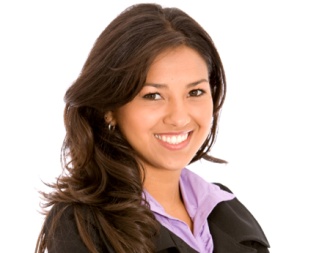 B) Instructions: complete the following statements about the information in the text.1. Paola is from…2. Paola’s best friend’s name was…3. Paola and his friend met at…4. They watched…on TV.5. They went swimming in…6. They played…a lot.7. Their favorite video game was…8. Manuel’s family moved to…9. She felt…when Manuel left.10. Paola’s childhood was…c) In groups of four, write a similar text about your childhood. Use at least 50 words.		                   								                Created by: Marco Tablero